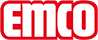 emco BauWanna zbierająca brud i wodę emco 5000 AL+Typ5000 AL+Masa (kg/m²)37,1Grubość materiału ok. (mm)3,0BudowaSystem wanien na brud i wodę może stanowić jednoczęściowa wanna lub wiele wanien, które mogą być zestawiane modułowo, ze zmienną szerokością i głębokością. Z punktu widzenia wyglądu i funkcjonalności mata wejściowa jest produkowana z okalającą ramą.Swoboda indywidualnej aranżacjiMimo prostokątnych kształtów korytek, nie stwarzają one ograniczeń dla kreatywnego przycinania mat. Wejścia o szczególnej atrakcyjności architektonicznej wymagają harmonijnie zintegrowanej maty wejściowej. W tych przypadkach korytka są lokowane w strefie największego natężenia ruchu, a mata wejściowa pokrywa dowolnie dużą powierzchnię.MateriałAluminium, zgrzewane od wewnątrz zapewnia wodoszczelność i gładkość powierzchni, w celu łatwiejszego czyszczenia. Na zamówienie wykonanie ze stali nierdzewnej (V2A).Profil wsporczyAluminium, stal szlachetna (V2A) w odstępach maks. 150mm z podcięciami do spływu wody ze wszystkich kierunków. Profile te muszą przebiegać pod kątem 90 stopni pod profilami wycieraczki.Dane dodatkoweObramowanie dookoła maty wejściowej nie jest wymagane. Na życzenie można otrzymać również ramę pasującą do wybranej maty wejściowej.Większe wymiaryKilka części wanny jest skręcanych razem na miejscu, tworząc system modułowy.WyposażenieNa życzenie z jednym odpływem, jak również z połączeniami przelewowymi dla kilku części wanny. Jeśli istnieje kilka sekcji wanien zalecamy jeden odpływ dla każdej sekcji wanny.System odwodnieniaKompletne wyposażenie odpływu w rozmiarach DN 50, DN 70 lub DN 100 wraz z sitem ze stali nierdzewnej. Odpływ o wymiarze DN 50 jest standardemCałkowita wysokość wannyStandard: 70 mmOpcjonalnie wanna jednoczęściowa: 45-90 mmOpcjonalnie wanna złożona z wielu modułów: 45-90 mmUwaga: W przypadku wysokości wanny poniżej 65 mm zastosowanie połączeń przelewowych pomiędzy poszczególnymi modułami wanny nie jest możliwe.max. szerokość wanny skradającej się z jednej części (mm)28001300wymiarySzerokość wanny:……………mmGłębokość wanny:……………mm ( w kierunku ruchu)Kontaktemco Polska Sp.z.o.o. · Ul. Makowskiego 1 · 02-784 Warszawa / PL · Tel./Fax (+48) 22 818 82 36 · info@pl.emco.de · www.emco-bau.com